MEDIENINFOvon Reed Exhibitions Messe WienWohnen & Interieur 2020 heizt den Grill anPremiere für die GRILLWELT: Equipment, Grillgut, Trends & ProfisWIEN (4. November 2019). – Wenn es um hochwertige Möbel und stilvolles Einrichten, neueste Trends und künstlerisch anspruchsvolle Unikate geht, ist die  Wohnen & Interieur seit 17 Jahren die allererste Adresse in Österreich. Veranstalter Reed Exhibitions zieht die größte und bedeutendste Messe der Branche nun mit einem neuen Konzept auf, welches ab der nächsten Ausgabe, die vom 18. bis 22. März 2020 in der Messe Wien stattfindet, umgesetzt wird. Dazu kommt eine Premiere – von Freitag bis Sonntag findet im Außenbereich ein umfassendes Event zum Thema Grillen unter dem Titel „Grillwelt“ statt. Equipment rund ums Grillen, Grillgut, die Profis der Szene und die Trends des Marktes finden hier zusammen. Seriöse und kompetente Grillmesse„Mit der GRILLWELT greifen wir ein äußerst populäres Thema auf, das perfekt in das Umfeld der Wohnen & Interieur passt“, kommentiert Category Manager Edmund Seliger den neuen Event, der vom 20. bis 22. adäquat, nämlich outdoor zwischen Hallen B und C angesiedelt sein wird. Und Christoph Mistelbauer, Geschäftsführer von Kooperationspartner CMMM, der die GRILLWELT organisiert, betont: „Es handelt sich dabei nicht um ein simples Barbecue-Event, sondern eine seriöse und kompetente Produkt-, Informations- und Dienstleistungsmesse rund um das Thema Grillen. Die GRILLWELT bringt Grill-Profis, Produzenten und Grillbegeisterte und solche, die es werden wollen, zusammen. Grillen ist nicht nur Kult, sondern Kultur, weil beliebte Form von Geselligkeit und Gemeinschaft. Somit ist die GRILLWELT ein Event für die ganze Familie.“Ob Fleischtiger oder Veggie-Liebhaber, alle kommen auf ihre KostenDie Messebesucher können auf der GRILLWELT die neuesten Grillgeräte kennenlernen, sich aber auch von Experten die wichtigsten Tricks rund ums Grillen und das entsprechende Grillgut zeigen lassen. Es werden die verschiedenen Arten und Techniken des Grillens demonstriert, Informationen über das richtige Equipment und die neuesten Trends der Grill-Kulinarik vermittelt - bis hin zum Green Grilling und vegetarischen Grillen. Live Auftritte, kreative Mitmachbewerbe, lässige Chill-Out Areas und natürlich die Chance, die verschiedensten Köstlichkeiten vom Grill zu probieren, werden den Besuch der GRILLWELT zum nicht bloß informativen, sondern auch vergnüglichen Erlebnis machen. (+++)*) Bei allen personenbezogenen Bezeichnungen gilt die gewählte Form in Ausführung des Art. 7 B-VG auf Frauen und Männer in gleicher Weise. Rückfragehinweis:Mag. Paul Hammerl
Director Brand PR
Michelle Kreuzmann
PR Manager
Hannah Jenke, BA
Junior PR Manager
Tel. +43 (0)1 727 20 2420
presse@reedexpo.atReed Exhibitions ÖsterreichReed Exhibitions Österreich ist eine Tochter des in London ansässigen Reed Exhibitions Konzerns (RELX-Group), der als einer der weltweiten Marktführer im Messe- und Veranstaltungsgeschäft in mehr als 40 Ländern tätig ist. Zur österreichischen Firmengruppe gehören Reed Exhibitions Messe Salzburg, Reed Exhibitions Messe Wien, Exklusivbetreiber der Messe Wien, und STANDout, eines der Top 20 europäischer Messebau-Unternehmen. Reed Exhibitions Österreich ist mit ~370 Mitarbeiterinnen und Mitarbeitern an den Standorten Salzburg, Wien, Linz, Wels und Düsseldorf tätig. Wir verbinden Menschen mit Kontakten, Wissen und Emotionen.Reed Messe Wien GmbH	Reed Messe Salzburg GmbH
Messeplatz 1, Postfach 277	Am Messezentrum 6, Postfach 285
A-1021 Wien	A-5021 Salzburg
Tel: +43 (0)1 727 20-2420	Tel: +43 (0)662 4477-2411www.messe.at - presse@messe.at	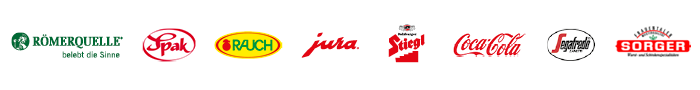 